ETKİNLİK PLANIAşağıda farklı ekran türlerinde lazer ışınlarının geçişleri gösterilmektedir.CAM EKRANDAN LAZER IŞINLARININ GEÇİŞİ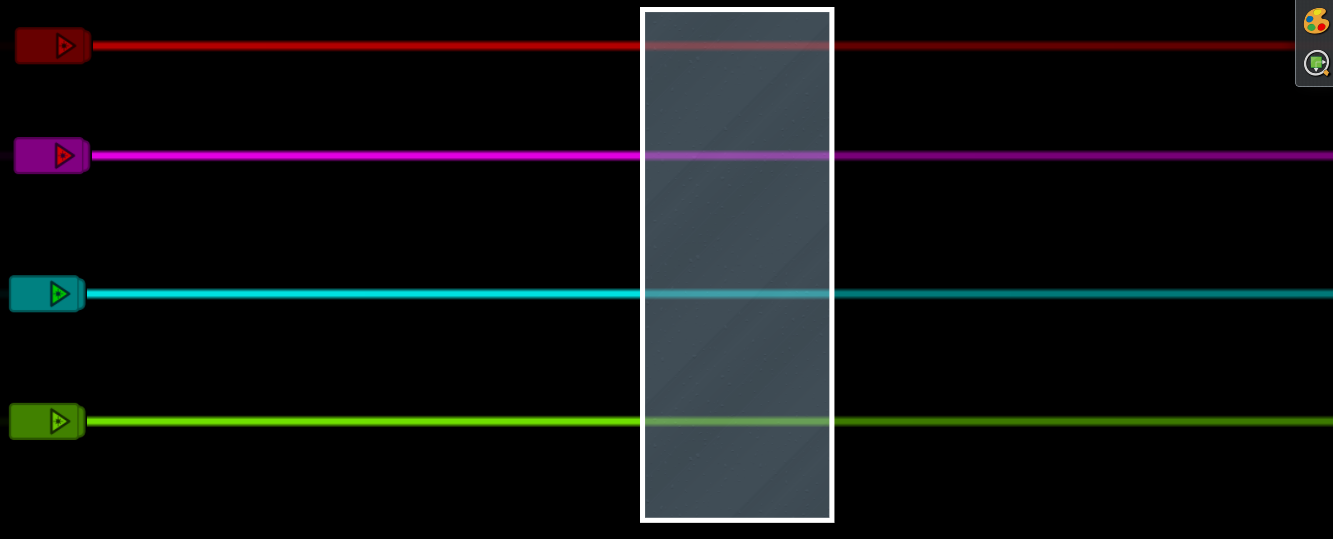 ALTIN EKRANDAN LAZER IŞINLARININ GEÇİŞİ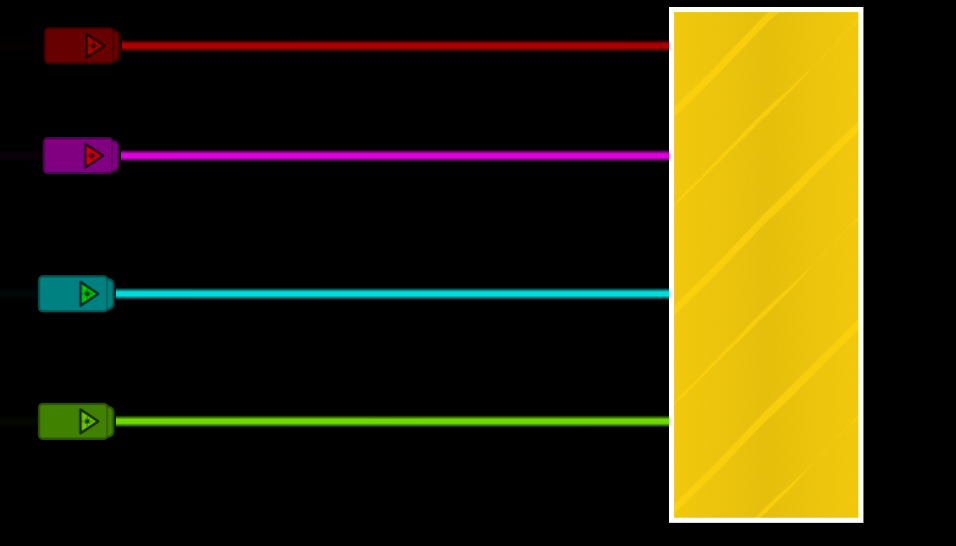 HELYUM EKRANDA LAZER IŞINLARININ GEÇİŞİ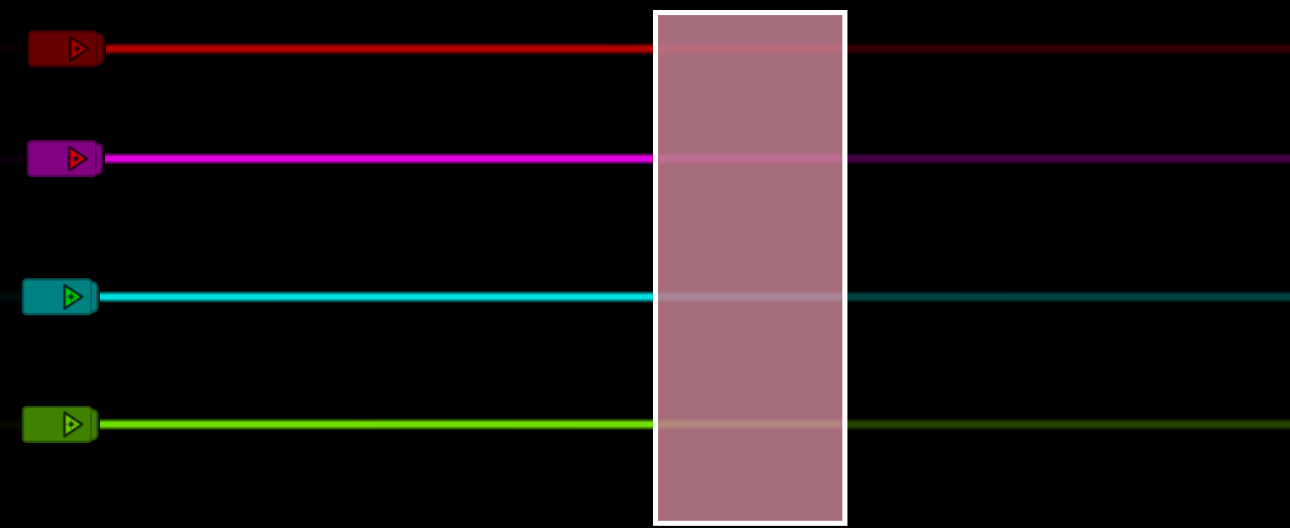 BUZLU EKRANDA LAZER IŞINLARININ GEÇİŞİ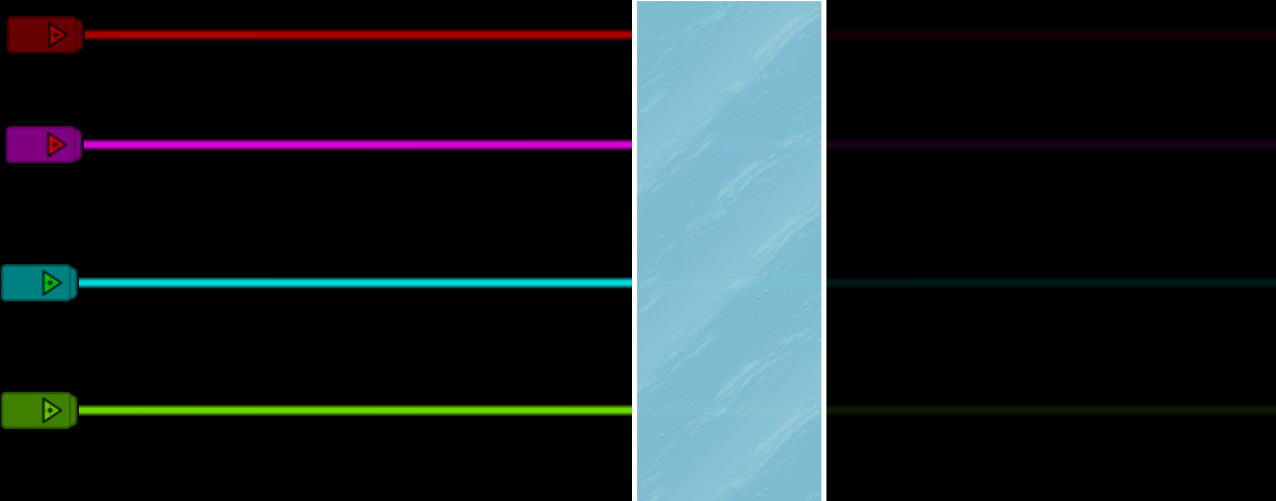 TAHTA EKRANDAN LAZER IŞINLARININ GEÇİŞİ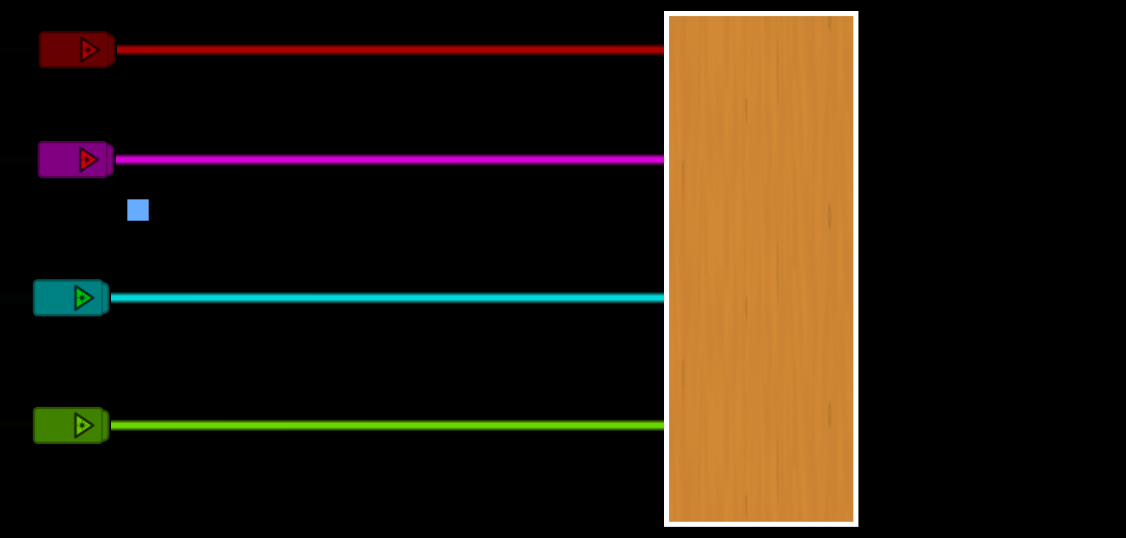 SİLGİ EKRANINDAN LAZER IŞINLARININ GEÇİŞİ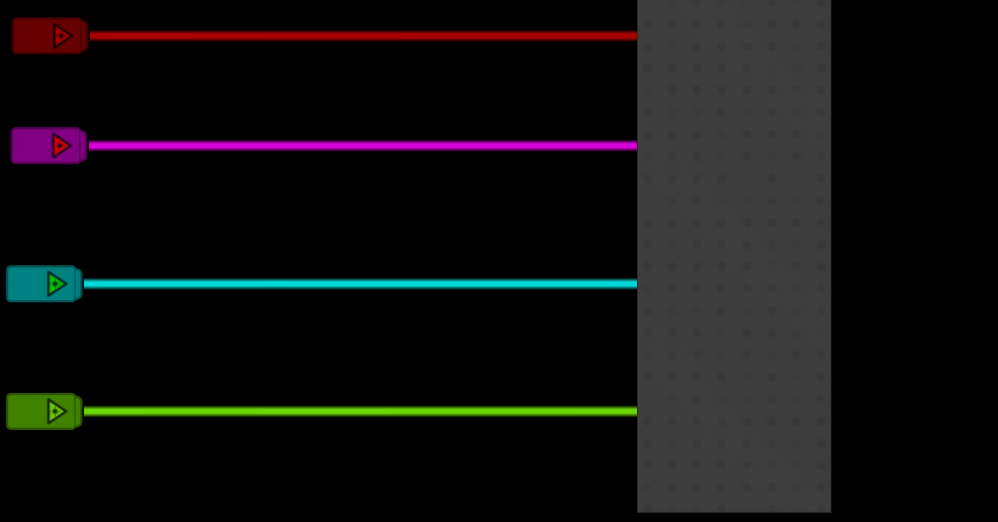 ÇELİK EKRANDA LAZER IŞINLARININ GEÇİŞİ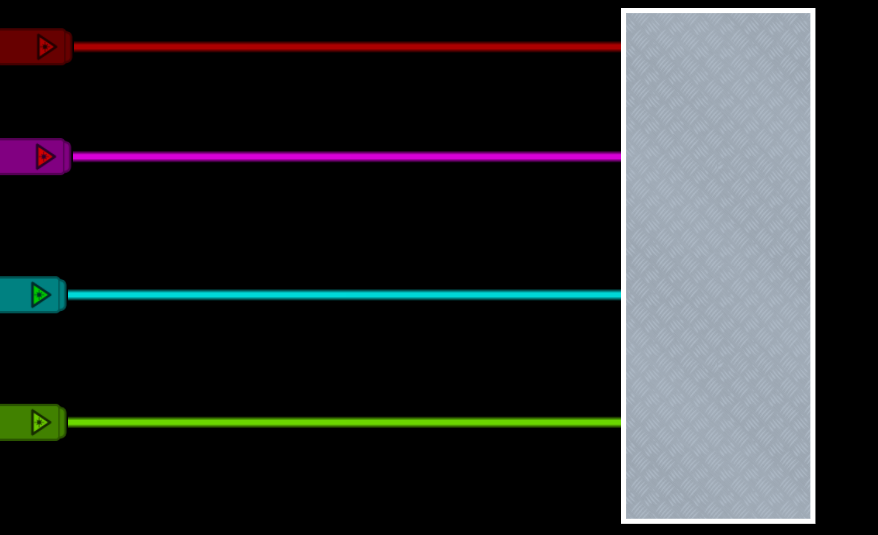 TAŞ EKRANDA LAZER IŞINLARININ GEÇİŞİ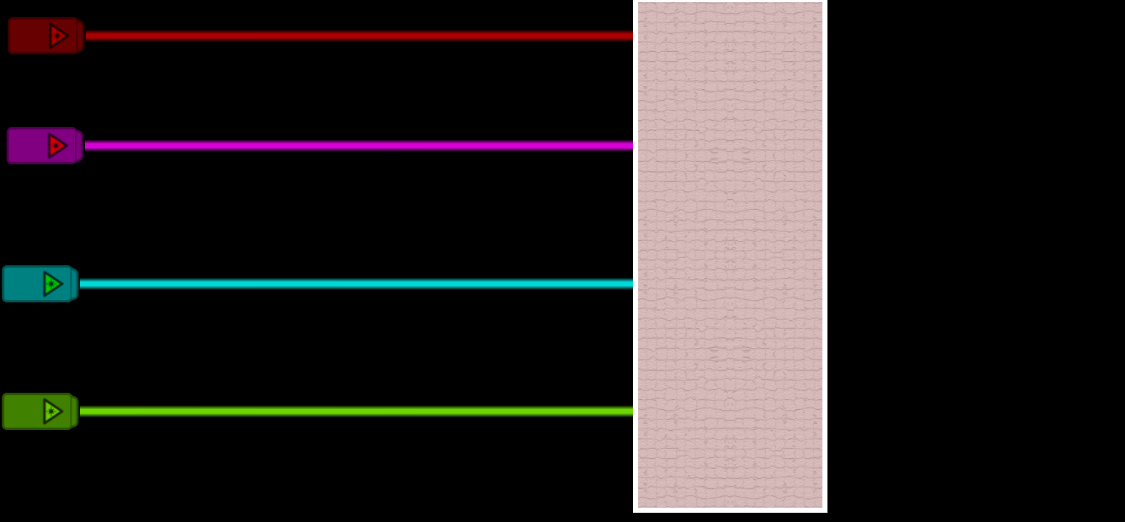 AÇIKLAMAEkranlara gönderilen lazer ışınlarının geçiş durumlarına göre sınıflandırma yapılıp kavram haritası oluşturmaları sağlanır ve örnekler istenir.SINIF SEVİYESİ5. SINIFÜNİTE KAZANIMIMaddeleri ışığı geçirme durumlarına göre sınıflandırır ve örnekler verir.ETKİNLİK İÇİN ÖNERİLEN SÜRE40dk(1 ders saati)ARGÜMANTASYON KAZANIMIÖĞRENCİLER BU ETKİNLİK İLEGeliştirdikleri fikirleri gerekçelendirerek kanıtları destekler.Güvenilir bilgiye dayalı, kanıtlarla temellendirilmiş ön yargılardan ve yanlılıklardan uzak kararlar alabilirler.İddia, gerekçe, kanıt, karşı iddia, destekleyici argüman ve çürütücü geliştirirler.UYGULAMA SÜRECİ (Tüm aşamaları izlenecek yolları ayrıntılı olarak belirleyiniz.)UYGULAMA SÜRECİ (Tüm aşamaları izlenecek yolları ayrıntılı olarak belirleyiniz.)Öğretmen tüm bilgisayarlara ALGODOO programını yükler . Problem durumu öğrenciye verilir.Problem : Tüm maddelerden ışık geçer mi?Etkinlik için sınıf bilgisayar sayısına göre gruplara ayrılır.Yönergelerin belli olduğu etkinlik kağıdı dağıtılır.Öğrencilerden uygulamaları istenir.Öğretmen burada rehberdir. Öğrencilerin seçilen her ekran cinsi için yaptıkları çizimler  yorumlanır ve tartışılır kıyaslama yapılarak problem durumu sonuçlandırılır.YÖNERGE:Algodoo açılır ve yeni ekran seçeneğinden siyah ekran seçiniz.                                   SİYAH EKRAN SEÇİNİZ.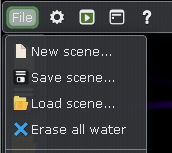 Resimde görülen lazer kaynağından 4 tane alt alta yerleştirip, sağ tıklayıp renk şablonundan lazer ışınlarının rengini değiştiriniz.(4 farklı renk olmalı.)                                   LAZER SEÇİNİZ.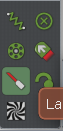 Resimde görülen kare ekran şeklini kullanarak tüm lazer ışınlarının üzerine düşmesini sağlayacak şekilde yerleştiriniz                                    KARE ŞABLONU EKLEYİNİZ.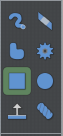 Öğretmen tüm bilgisayarlara ALGODOO programını yükler . Problem durumu öğrenciye verilir.Problem : Tüm maddelerden ışık geçer mi?Etkinlik için sınıf bilgisayar sayısına göre gruplara ayrılır.Yönergelerin belli olduğu etkinlik kağıdı dağıtılır.Öğrencilerden uygulamaları istenir.Öğretmen burada rehberdir. Öğrencilerin seçilen her ekran cinsi için yaptıkları çizimler  yorumlanır ve tartışılır kıyaslama yapılarak problem durumu sonuçlandırılır.YÖNERGE:Algodoo açılır ve yeni ekran seçeneğinden siyah ekran seçiniz.                                   SİYAH EKRAN SEÇİNİZ.Resimde görülen lazer kaynağından 4 tane alt alta yerleştirip, sağ tıklayıp renk şablonundan lazer ışınlarının rengini değiştiriniz.(4 farklı renk olmalı.)                                   LAZER SEÇİNİZ.Resimde görülen kare ekran şeklini kullanarak tüm lazer ışınlarının üzerine düşmesini sağlayacak şekilde yerleştiriniz                                    KARE ŞABLONU EKLEYİNİZ.